	Exercices sur le texte: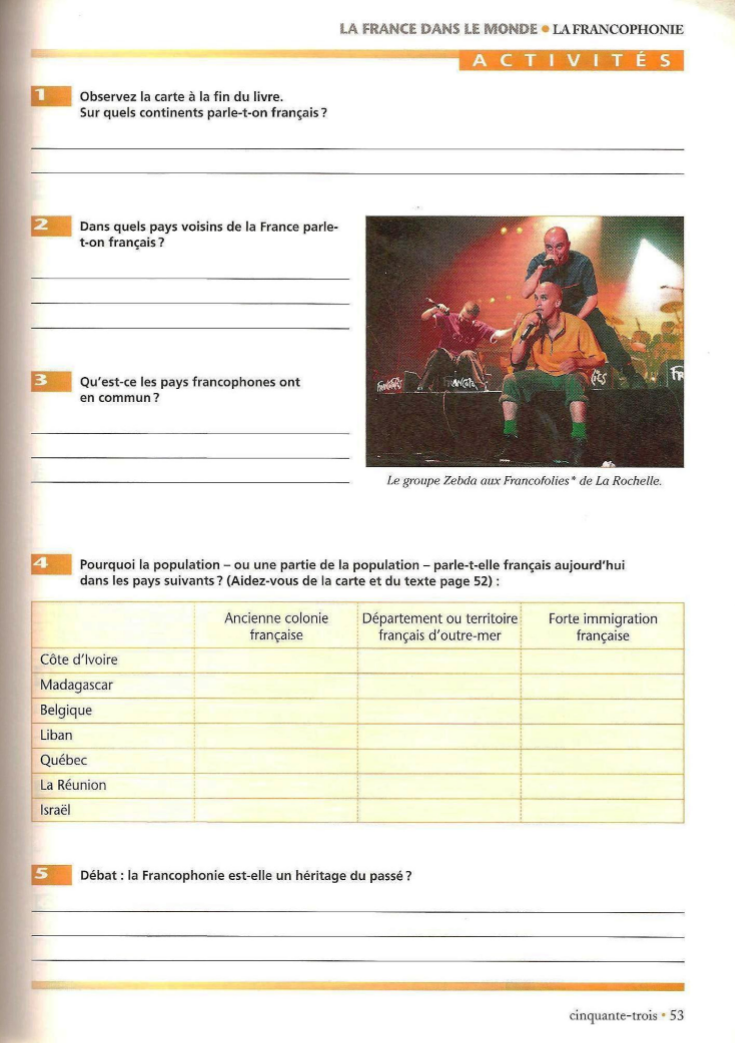 